          O complexo da ACADEMIA DO CLUBE DE CAMPO DE RIO CLARO é composto pelas seguintes instalações: secretaria, sala de musculação, sala de RPM, sala de ginástica, sala com tatame, duas piscinas aquecidas (semiolímpica e hidroginástica /iniciação) dois vestiários femininos, dois vestiários masculinos, um vestiário família e áreas externas de circulação.  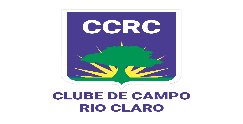 REGULAMENTO GERAL INTERNO DA ACADEMIARespeitar o horário de abertura e fechamento da academia.Obrigatória a apresentação da carteira social/autorização para ter acesso à academia.Obrigatória a apresentação de autorização para ter acesso ao departamento (visitantes pagantes). Obrigatório o uso de vestimenta adequada para a prática de qualquer atividade. É proibido transitar com trajes de banho pela academia, exceto nas dependências da piscina.É proibido fumar em qualquer espaço do complexo da academia.É proibido o uso de patins, patinete, skate ou similares em todo o complexo da academia.Ter exame médico válido para a prática de atividade física, conforme Leis Estaduais 10.848/01 e 15.527/12 (associados e visitantes pagantes) e exame médico para atividades na piscina conforme Lei Decreto nº 13.166/79 (artigo 51).As piscinas aquecidas (semiolímpica e de hidroginástica/iniciação) são de uso exclusivo para aulas e treinamento orientado ou livre. E vetado o uso para práticas recreativas e fisioterapêuticas.Conforme orientação do Sindicato dos Clubes Esportivos do Estado de São Paulo – Sindi-Clube, representado pelo Professor Reginaldo Teixeira Rosa, segue temperatura ideal das piscinas aquecida para prática de atividades. “Com base em diversos estudos e dados registrados em materiais sobre tema, a temperatura para piscinas comerciais que atendem crianças e atividades não competitivas, pode variar entre 27 e 30*C.”O profissional responsável pela piscina no momento da aula poderá proibir a entrada na piscina de portadores de doenças transmissíveis conforme Decreto 13.166/79 (artigo 52).O Clube não se responsabiliza por objetos esquecidos no complexo da academia.Obrigatório manter os telefones de contato e e-mail sempre atualizados na secretaria de do clube/cadastro.IDADE MINIMA para a práticas das atividades:Musculação, Ginástica e RPM – a partir de 13 anos. Judô – a partir dos 4 anosTaekwondo – a partir dos 5 anosRitmos infantil – a partir de 3 anos Natação iniciação – a partir dos 4 anos Natação livre, piscina de 25 metros – a partir dos 11 anos após avaliação dos professores. REGULAMENTO ESPECÍFICO DE CADA ATIVIDADE:MUSCULAÇÃO:Respeitar o tempo máximo das esteiras quando tiver senha (30 minutos).É recomendado o uso de toalha para as atividades físicas, Obrigatório devolver os materiais nos locais que retirou. Manter o espaço organizado.É proibido mover equipamentos (esteiras, elípticos e maquinas) sem autorização dos professores. É proibida permanência de crianças menores de 13 anos na sala de musculação.NATAÇÃO – INCIAÇÃO Obrigatório fazer a inscrição para as aulas de natação.Obrigatório tomar um banho de ducha antes de entrar na piscina.Obrigatório o uso de touca e óculos de natação.Respeitar o horário de início e término das aulas.O aluno perderá o direito a vaga se tiver 3 (três) faltas consecutivas sem justificativas exceto afastamento médico. As faltas por imprevistos deverão ser justificadas no dia em que o aluno não puder participar da aula por telefone ou e-mail encaminhado para esportes@ccrc.org.br.Manter os telefones de contato e e-mail dos responsáveis sempre atualizados na secretaria de esportes/cadastro.NATAÇÃO – APERFEIÇOAMENTO E TREINAMENTO – piscina 25 metrosObrigatório tomar um banho de ducha antes de entrar na piscina.Obrigatório o uso de touca e óculos de natação.Respeitar o horário de início e término das aulas. Obrigatório destinar, no mínimo, uma raia ao treino livre durante as aulas de aperfeiçoamento.Manter os telefones de contato e e-mail dos responsáveis sempre atualizados na secretaria de esportes/cadastro.NATAÇÃO LIVRE – TREINO LIVRE OU ORIENTADO – piscina de 25 metrosObrigatório tomar um banho de ducha antes de entrar na piscina.Obrigatório o uso de touca e óculos de natação.Obrigatório, sempre que necessário, dividir a raia entre duas pessoas. Sempre terá no mínimo uma raia destinada ao treino livre durante as aulas de aperfeiçoamento.HIDROGINÁSTICAObrigatório tomar um banho de ducha antes de entrar na piscina.Obrigatório o uso de touca de natação.GINÁSTICA E RPMObrigatório devolver os materiais nos locais que retirou. Manter o espaço organizado.